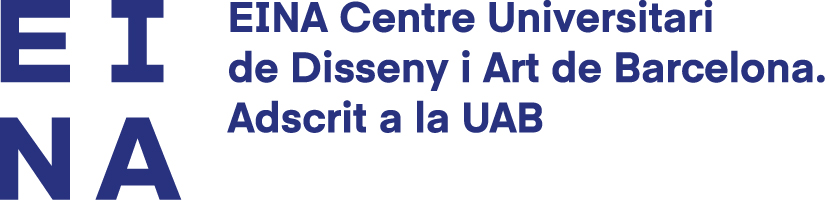 ORDRE SEPA DE DOMICILIACIÓ DE DÈBIT DIRECTESEPA Direct Debit MandateReferència de l’ordre de domiciliació (escriure el NIP de l’estudiant):       Mandate Reference                                                                                                                                                                                                                                     Mitjançant la signatura d’aquest formulari d’ordre de domiciliació, autoritzeu a (A) la Fundació Eina (Centre Universitari de Disseny i Art, adscrit a la Universitat Autònoma de Barcelona) a enviar ordres a la vostra entitat financera per debitar càrrecs al vostre compte i (B) a la seva entitat financera per debitar els imports corresponents al vostre compte d’acord amb les instruccions de la Fundació Eina. Entre altres, teniu dret a ser reemborsat per la vostra entitat financera d’acord en els termes i condicions del contracte subscrit amb la vostra entitat financera. En tot cas, aquest reemborsament haurà de ser instat per part vostra en el termini màxim de 8 setmanes a partir de la data en què es va debitar en el vostre compte. Informació addicional sobre els vostres drets relatius a aquesta ordre es troba a la vostra disposició a la vostra entitat financera.By signing this mandate form, you authorise (A) Fundació Eina (Centre Universitari de Disseny i Art, adscrit a la Universitat Autònoma de Barcelona) to send instructions to your bank to debit your account and (B) your bank to debit your account in accordance with the instructions from Fundació Eina. As part of your rights, you are entitled to a refund from your bank under the terms and conditions of your agreement with your bank. A refund must be claimed within 8 weeks starting from the date on which your account was debited. Your rights regarding the above mandate are explained in a statement that you can obtain from your bank.DADES DEL DEUTOR / Information of the debtorTOTS ELS CAMPS S’HAN D’EMPLENAR OBLIGATÒRIAMENT All fields are mandatoryUNA VEGADA SIGNADA AQUESTA ORDRE DE DOMICILIACIÓ, S’HA D’ENVIAR A LA FUNDACIÓ EINA PER A LA SEVA CUSTÒDIAOnce this mandate has been signed, must be sent to creditor for storageNom del creditor: Fundació EINACreditor’s nameIdentificador del Creditor: G59539023Creditor identifierAdreça: Passeig Santa Eulàlia 25AddressCodi Postal – Població: 08017 BarcelonaPostal Code – CityProvíncia – País: Barcelona - EspanyaTown - Country: Nom de l’alumne i DNI/Passaport:      Name and DNI/PassportNom del deutor (si l’estudiant no és el titular del compte de càrrec):      Debtor’s nameAdreça del deutor:      Address of the debtor Codi Postal – Població:      Postal Code – CityProvíncia – País:                                   Town - CountryBIC (pot tenir 8 o 11 posicions):      BIC (up to 8 or 11 characters)Número de compte de càrrec – IBAN (a Espanya consta de 24 posicions començant sempre per ES):      Account number IBAN (Spanish IBAN of 24 positions always starting ES)Tipus de pagament:                  Pagament Recurrent  Type of payment                                        Recurrent paymentData - Localitat de signatura:      Date - Location in which you are signingFirma del deutor (titular del compte de càrrec):Signature of the debtor 